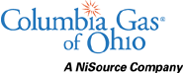 October 29, 2018Public Utilities Commission of Ohio ATTN: Barcy McNealDirector of Administration Docketing Division - 11th Floor 180 East Broad Street Columbus, Ohio 43215Re:	Case Number 89-8003-GA-TRF Case Number 12-2637-GA-EXMDear Ms. McNeal:In compliance with the Public Utilities Commission of Ohio's rules governing Tariff Filing Procedures in Case Number 89-500-AU-TRF, Columbia Gas of Ohio, Inc. (Columbia) has enclosed for filing a copy in the above referenced dockets the following tariff sheets:  Very truly yours,/s/ Larry W. MartinLarry W. Martin Director Regulatory MattersEnclosuresSection No.Sheet No.Page No.DescriptionTwo Hundred and Eightieth Revised Sheet No. 1aIndexVOne Hundred and Twelfth Revised Sheet No. 22 No. 22 No. 22Standard Choice Offer Rider (SCO)